CURRICULUM VITAE: GERDA STEYN 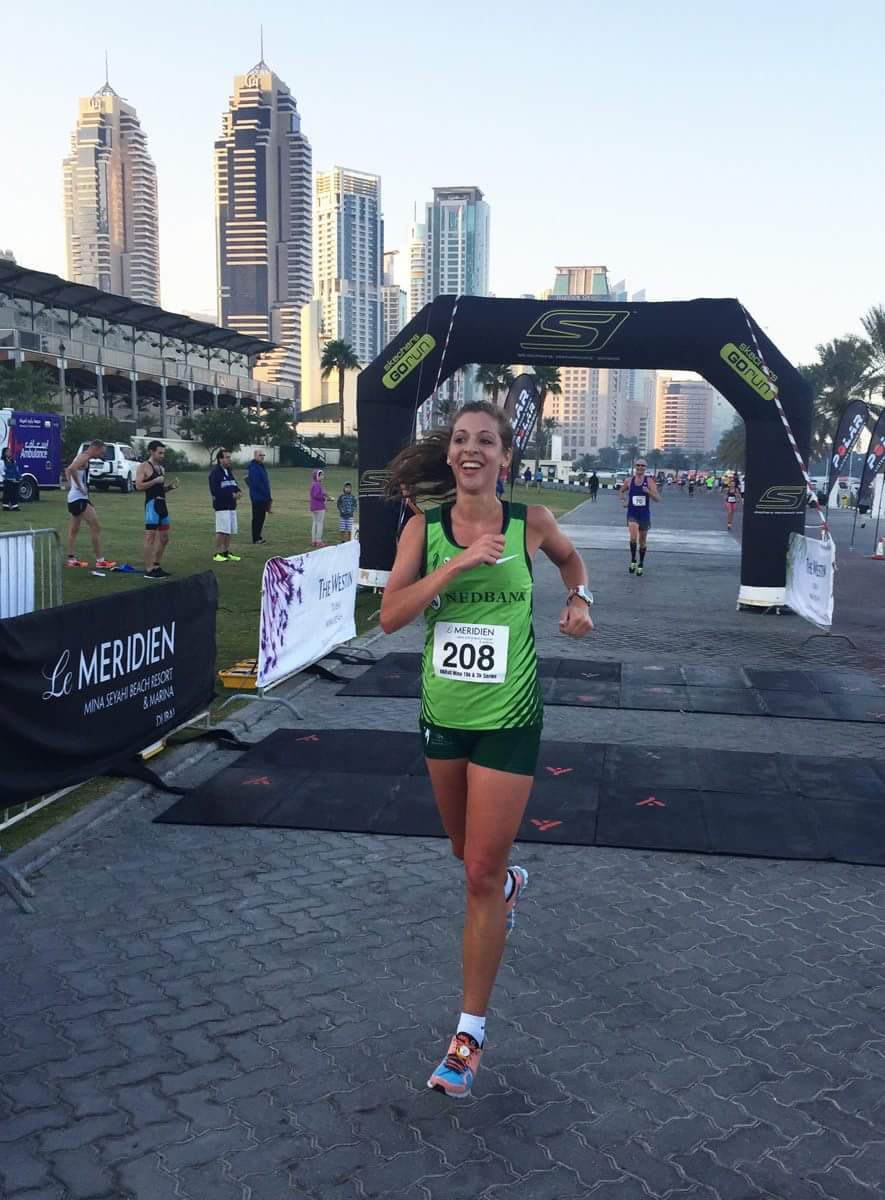 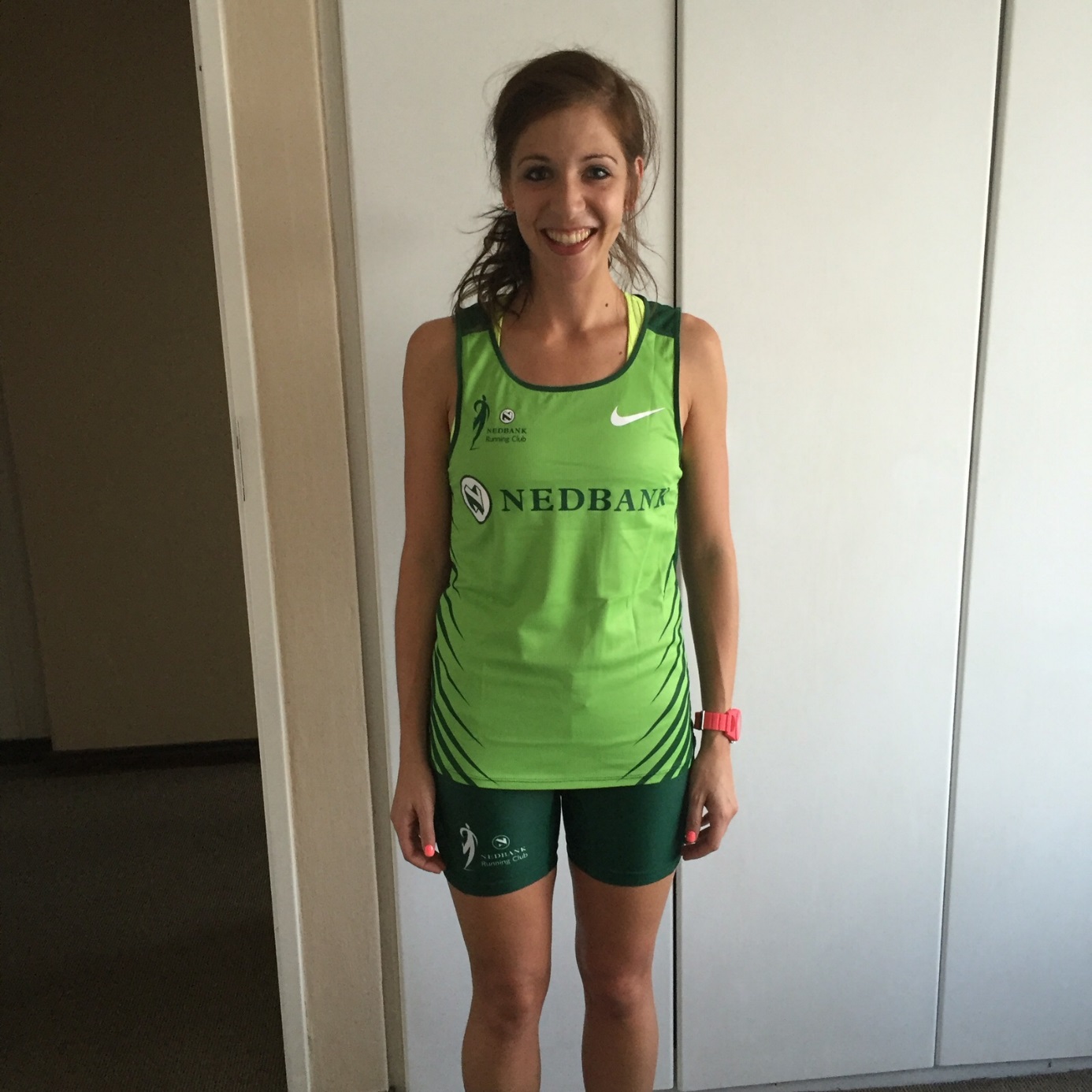 PERSONAL INFORMATIONSURNAME:		SteynFIRST NAMES:		GerdaCOUNTRY: 		R.S.ADATE OF BIRTH:	1990/03/03ID:			9003030103084CLUB:			Nedbank Running Club - GN		PERSONAL BEST PERFORMANCESDistance		Time		Race		Date	5 Kilometres 		18:21		Dubai 		14 Dec 201510 Kilometres 		37:37		Dubai		8 Jan 2016 Half Marathon 		1:23:26 	Newcastle, UK	13 Sept 2016Marathon 		2:51:26		Dublin, Ireland	30 Oct 2016Two Oceans 56km	4:15:44		Cape Town	March 2016Comrades Marathon	7h08		Durban		May 2016PERSONAL PERFORMANCES 2016				PERSONAL PERFORMANCES 20172nd place - Abras Mina Race 2, 10km: 37:37			14th place - Dubai Marathon – 2:57:033rd place – Standard Chartered Dubai 10km: 37:43		1st place - Wadi Bih 30km Trail Race1st place – Wadi Bih, 72km trail race: 6:16:05	14th place – Two Oceans 56km: 4:15:4414th place – Comrades Marathon 89km: 7h08min14th place - Dublin Marathon – 2:51:26